               كلية الفنون والإعلام جامعة مصراته                   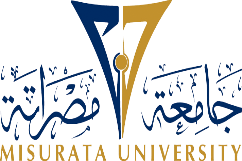 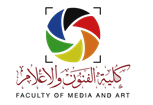                                       مجلة كلية الفنون والإعلام                                                                                                                                                                                                                  نموذج رقم (2)ـــــــــــــــــــــــــــــــــــــــــــــــــــــــــــــــــــــــــــــــــــــــــــــــــــــــــــــــــــــــــــــــــــــــــــــــــــــــــــــــــــــــــــــــــــــــــــــــــإقرار بعدم تقديم عمل علمي للنشر أو لأي غرض آخرالسيد/ رئيس تحرير مجلة كلية الفنون والإعلام...... المحترمبعد التحية ،،،أقرأنا/.. بصفتي/..  وجهة عملي/.. بأن العمل العلمي المقدم للنشر على صفحات مجلتكم والمعنون بـ/لم يسبق لي نشره ولا تقديمه للنشر لأي جهة كانت كما أنه لم يسبق لي تقديمه لترقية علمية أو مؤتمر علمي أو ندوة أو ورشة عمل وأن هذا العمل غير مستل من مؤلف علمي أو رسالة أو أطروحة.والله على ما أقول شهيد الاسم/ التوقيع/ ……………………